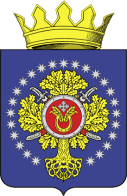 УРЮПИНСКИЙ МУНИЦИПАЛЬНЫЙ РАЙОНВОЛГОГРАДСКОЙ ОБЛАСТИУРЮПИНСКАЯ  РАЙОННАЯ  ДУМАР  Е  Ш  Е  Н  И  Е 28 октября  2016 года	                 № 29/214О признании полномочий депутата Урюпинской районной Думы пятого созыва от Вишняковского сельского поселения Урюпинского муниципального района Е.В. Стрепетовой         На основании пункта 1 решения Совета депутатов Вишняковского сельского поселения Урюпинского муниципального района от 05 октября 2016 года № 47/100 «Об избрании депутата Совета депутатов Вишняковского сельского поселения в состав Урюпинской районной Думы Волгоградской области», части 2, 6 статьи 22 Устава Урюпинского муниципального района Волгоградской области Урюпинская районная Дума РЕШИЛА:        1. Признать полномочия депутата Урюпинской районной Думы пятого созыва Стрепетовой Елены Витальевны от Вишняковского сельского поселения, избранной в состав  Урюпинской районной Думы Советом депутатов Вишняковского сельского поселения 05 октября 2016 года.        2. Строку 18 приложения «Список депутатов Урюпинской районной Думы пятого созыва» к решению Урюпинской районной Думы от 10 октября 2014 года № 1/2 «О признании полномочий депутатов Урюпинской районной Думы пятого созыва и правомочности Урюпинской районной Думы» изложить в следующей редакции:          3. Опубликовать настоящее решение в информационном бюллетене администрации Урюпинского муниципального района «Районные ведомости».              ПредседательУрюпинской районной Думы                                                   Т.Е. Матыкина 18Стрепетова Елена ВитальевнаДепутат Совета депутатовсельского поселенияПостановление ТИК от 18.09.2013г. № 43/405; Решение Совета депутатов от 05.10.2016 г. № 47/100